Муниципальное бюджетное общеобразовательное учреждение«ДОНСКАЯ  школа»Симферопольского района Республики Крымул. Комсомольская, д. 87, с. Донское, Симферопольский район, Республика Крым, 297523тел. (0652) 337-224, e-mail:donskoye@mail.ruСовместная работа  учителя начальных классов и педагога-психолога  в период адаптации первоклассников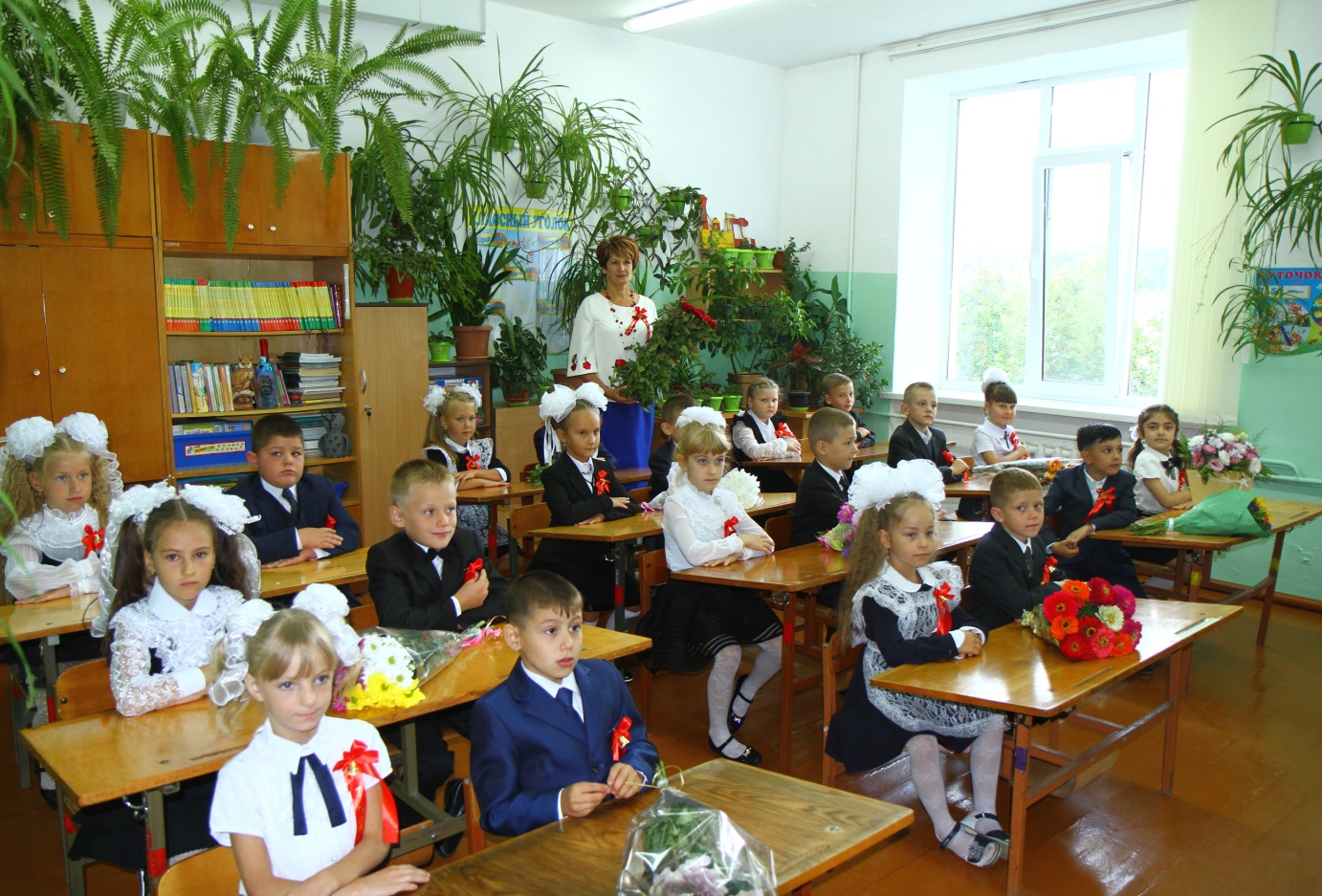                                                               Учитель начальных классов                                   Попсуй Л.В.                                                                              Первый класс школы – один из наиболее важных и трудных периодов в жизни детей. Поступление малыша в школу приводит к эмоционально – стрессовой ситуации: изменяется привычный стереотип поведения, возрастает психоэмоциональная нагрузка.    Школа с первых же дней ставит перед ребёнком целый  ряд задач, связанных непосредственно с его предыдущим опытом, но требующих максимальной мобилизации интеллектуальных и физических сил. На ребёнка влияет комплекс новых факторов: классный коллектив, личность педагога, изменение режима, непривычно длительное ограничение двигательной активности и, конечно, появление новых, не всегда привлекательных обязанностей. Поступление в школу знаменует собой начало нового возрастного периода в жизни ребёнка – начало младшего школьного возраста, ведущей деятельностью которого становится учебная деятельность.     В каком возрасте лучше начать систематическое школьное обучение: в шесть или в семь лет? По какой программе обучать ребёнка: по традиционной или по системе Н.Ф. Виноградовой, а может быть по системе Л.В. Занкова? Справится ли он со школьной нагрузкой, сможет ли хорошо учиться? Как подготовить ребёнка к школе? Как помочь маленькому школьнику, когда он столкнётся с первыми школьными трудностями? Эти вопросы беспокоят родителей и учителей будущих первоклассников. Озабоченность родителей и педагогов понятна: ведь от того, насколько успешным будет начало школьного обучения, зависит успеваемость ученика в последующие годы, его отношение к школе, учению и, в конечном счёте,  благополучие в его школьной и взрослой жизни.    Чтобы разъяснить все эти вопросы,  ещё до поступления детей в школу психолог, совместно с учителями первых классов,  проводит первое собрание для родителей будущих  первоклассников.    А потом наступает первое сентября,  и за школьные парты садятся вчерашние малыши. Первый день в школе – цветы, улыбки, поздравления и радостное волнение (“Я уже школьник!”). Всё это проходит, и наступают школьные будни с маленькими победами, трудностями и неудачами, с радостью познания нового и горечью обид. Необходимо определённое время для того, чтобы маленькие ученики стали настоящими школьниками, привыкли к новой для них обстановке, новым правилам и распорядку дня, новому общению с педагогом и одноклассниками, новым способам деятельности и поведения.    Приспособление (адаптация) ребёнка к школе происходит не за один день. Это довольно длительный процесс, требующий напряжения всех сил детского организма и детской психики. В начале школьного обучения почти у всех первоклассников наблюдается двигательное возбуждение или заторможенность, раздраженность, снижение аппетита, плохой сон, повышенная утомляемость.    Это закономерные реакции организма ребёнка – изменение привычного образа жизни, которое постепенно проходит по мере привыкания к новым условиям.    Длительность и острота протекания адаптации к школе зависит от состояния здоровья и уровня стартовой готовности ребёнка к систематическому школьному обучению. Установлено, что чем менее готов ребёнок к школе, тем труднее он привыкает к школьной жизни, тем труднее ему приспособиться к школьным нагрузкам и тем больше вероятность низкой успеваемости не только в первом классе, но и в последующие годы.     Как показывает практика, те или иные трудности в процессе школьного обучения возникают у всех первоклассников. Несмотря на внешнее сходство, у разных учеников затруднения в учёбе могут иметь различные причины и определяются индивидуальными особенностями развития и готовности к школьному обучению.     Именно в этот период на помощь маленькому ученику приходит школьный психолог. В расписании уроков первоклассников стоят занятия с психологом. Основная форма их проведения – это игра. Подобранные и проводимые в определённой логике, игры помогают детям быстрее узнать друг друга, настроиться на предъявляемую школой систему требований, снять чрезмерное психическое напряжение, развить навыки познавательной и эмоционально–волевой сферы, навыки адекватного социального поведения школьников.В задачи адаптационных занятий входит:   1. Создание условий для обеспечения эмоционального комфорта, чувства защищённости у первоклассников при вхождении в школьную жизнь.   2. Создание доброжелательной атмосферы в классе, как необходимого условия для развития у детей уверенности в себе.   3. Помощь первоклассникам в осознании и принятии правил школьной жизни и себя в роли учеников.   4. Создание благоприятных условий для знакомства детей друг с другом.   5. Организация взаимодействия между детьми как предпосылки формирования навыков учебного сотрудничества.   6. Создание предпосылок для групповой сплоченности класса.   7. Создание условий для освоения первоклассниками пространства своего класса как предпосылки для освоения пространства школы.   8. Знакомство педагога с особенностями детей данного класса.    Параллельно с адаптационными занятиями, с момента поступления ребёнка в школу, ведётся мониторинг умственного развития учащихся, используются психолого–диагностические методики, направленные на выявление группы школьников, испытывающих трудности в школьном обучении, общении с педагогами и сверстниками, самочувствии. Наибольший упор делается именно на первый класс, так как именно здесь закладываются все необходимые для успешного обучения предпосылки и формируются базовые навыки чтения, письма и счета.     В течение первого года обучения диагностика проводится трижды: в конце сентября–январе–мае. В первые два обследования диагностируется сформированность компонентов учебной деятельности. В сентябре используется методика “Графический диктант”, разработанная Д.Б. Элькониным. Эта методика позволяет определить, насколько внимательно и точно ребёнок может выполнять указания взрослого и способен ли он самостоятельно работать по заданному алгоритму. В январе добавляется методика “Образец и правило”, разработанная А.Л. Венгером.     В конце первого класса определяется уровень развития вербального (словесно–логического) мышления по “Методике определения умственного развития нормальных и аномальных детей (7–9 лет)”. Методика разработана Э.Ф. Замбацявичене на основе некоторых методик теста структуры интеллекта Р. Амтхауэра.    Методика состоит из четырёх субтестов по десять заданий в каждом. Она включает в себя вербальные задания, подобранные с учётом программного материала начальных классов. Методика позволяет наблюдать динамику умственного развития каждого ребёнка и проводить сравнительный анализ.    Кроме сформированности предпосылок учебной деятельности и уровня развития интеллекта огромное значение для успешности обучения имеет наличие или отсутствие учебной мотивации. С этой целью психолог  проводит анкетирование детей с помощью “Анкеты для определения школьной мотивации”, разработанной Н.Г. Лускановой и рисуночных тестов: “Нарисуй школу”, “Что мне нравится в классе”.     Диагностика,  с помощью такого комплекса методик , даёт возможность сделать достаточно точное заключение об уровне умственного развития каждого ребёнка, пришедшего обучаться в школу, о его готовности к обучению, наличии или отсутствии у него учебной мотивации. Эти знания помогают давать рекомендации педагогу в применении индивидуального подхода к каждому ученику, в адекватном применении всего арсенала педагогических подходов и приёмов.    К середине первого класса для большинства детей трудности адаптационного периода остаются позади: теперь они могут использовать имеющийся в их распоряжении запас интеллектуальных сил, эмоциональные ресурсы, способности для овладения различными видами деятельности. Учебная деятельность обладает большой привлекательностью в жизни первоклассников: они любопытны, ориентированы на “взрослые занятия”. Им интересно и, если так можно выразиться, “психически комфортно” заниматься познанием.     Но к этому времени выделяется группа детей, не столь благополучно прошедших период адаптации. Какие–то аспекты новой социальной ситуации оказались чуждыми или недоступными для усвоения. Для многих “камнем преткновения” становится собственно учебная деятельность. Развивается комплекс неуспешности, который в свою очередь порождает неуверенность, разочарование, потерю интереса к учебе,  иногда познавательной деятельности вообще. Неуверенность может перейти в агрессию, озлобленность на тех, кто поставил в такую ситуацию, погрузил в море неуспеха и лишил поддержки. Другим не дались отношения – со сверстниками, педагогом. Хроническая неуспеваемость в общении привела к необходимости защищаться – уходить в себя, внутренне отворачиваться от других, нападать первому. Кому–то удаётся справляться с учебой, общаться с одноклассниками, но какой ценой? Ухудшается здоровье, нормой становятся слёзы и температура по утрам и больной живот по вечерам, появляются странные “привычки”: тики, заикание, покусывание ногтей.     Эти дети – дезадаптированные школьники. Во втором полугодии первого класса ведётся работа по выявлению группы детей, испытывающих различные трудности в обучении, поведении или самочувствии в школьных ситуациях, и оказание им необходимой помощи.     Деятельность педагогов и психолога разворачивается в этот период в следующих направлениях:1.     Психолого–диагностическая работа уровня и содержания школьной адаптации первоклассников.2.     Проведение психолого–педагогического консилиума по итогам диагностики с разработкой стратегии сопровождение каждого ребёнка и в первую очередь тех школьников, которые испытывают трудности в адаптации.3.     Проведение просветительской и консультативной работы с родителями.4.     Организация педагогической и социально–психологической помощи детям, испытывающим трудности в адаптации.     Такая работа может носить чрезвычайно разнообразный характер и по своему содержанию и по своим формам. Главная роль в создании благоприятного психологического климата в классе, несомненно, принадлежит учителю. Ему необходимо постоянно работать над повышением уровня учебной мотивации, создавая ребёнку ситуации успеха на уроке, во время перемены, во внешкольной деятельности, в общении с одноклассниками.Совместные усилия учителей, родителей и школьного психолога способны снизить риск возникновения у ребёнка школьной дезадаптации и трудностей обучения, а также повысить интерес к учебной деятельности и к школе в целом.Формирование психолого-педагогической культуры родителей как главного фактора снижения личностной тревожности детейОдносторонняя педагогическая деятельность направленная только на  преодоление детской тревожности в работе с дошкольниками не будет высоко эффективной. Так как, исправляя последствие, мы оставляем причину его возникновения и развития. Для достижения большей эффективности в оказании профессиональной помощи и поддержки детям мы должны провести работу по повышению психолого-педагогической культуры родителей. Это необходимое направление в нашей деятельности обусловлено тем, что именно родители, как правило, становятся «фактором риска» для дальнейшего полноценного развития дошкольников. Психолого-педагогическая некомпетентность родителей приводит к нарушению воспитательного потенциала семьи.питательный потенциал семьи – это ее способность реализовывать функцию воспитания, развития и социализации ребенка. Большинство исследователей связывают его с психологической атмосферой, системой межличностных отношений, характером отношения к детям, их интересам, потребностям, уровнем психолого-педагогической и общей культуры родителей, образом жизни семьи, структурой, индивидуально-типологическими особенностями родителей.            Исходя из значимости семьи и семейного воспитания, психолог рассматривает семью «группы риска» как один из главных объектов своей профессиональной деятельности, важнейшую составляющую социальной ситуации развития ребенка. Он должен быть готов к различным видам работы с семьей: семейная диагностика, семейное консультирование, психолого-педагогическое просвещение родителей, коррекция отношения родителей к ребенку, семейная психотерапия.Данная модель в работы с родителями исходит из предположения о дефиците у них навыков, знаний и умений по воспитанию детей. Эта модель носит коррекционно-профилактический характер. Особенно в ней нуждаются так называемые проблемные, дисфункциональные семьи, то есть семьи «группы риска». Она направлена на повышение психолого-педагогической культуры родителей, расширение и восстановление воспитательного потенциала семьи, активное включение родителей в процесс социального воспитания детей. В этих целях используются следующие методы работы:-         анкетирование – с целью выявления информированности родителей о тревожности детей и их отношения к данной проблеме;-          составление родителями автобиографии, позволяющей, с одной стороны, - выявить их внутриличностные особенности, способствующие развитию детской тревожности, а с другой стороны – помочь родителям в изучении деструктивных особенностей своего воспитания, разрушительных стереотипов во взаимоотношениях со своими детьми, тем самым, формируя у них новые способы взаимодействия в семье;-         разработка рекомендаций для родителей, повышающих их психолого-педагогическую культуру, направленных на преодоление личностной тревожности дошкольников, посредством формирования у родителей толерантного отношения к  детям.Рекомендации для родителей, способствующие сохранению психосоциального здоровья детей1.     Необходимо безусловно принимать ребенка таким какой он есть. Педагоги, психологи и физиологи выделяют, что безусловное принятие не только обуславливает личностное развитие и психосоциальное здоровье ребенка, но также влияет и на развитие его интеллектуальной сферы. Дети, испытывающие безразличное или жестокое отношение со стороны родителей сильно отстают в умственном развитии от других сверстников, даже если имеют определенные задатки и способности.2.     В воспитании ребенка, необходимо учитывать возрастные особенности. Для каждого возраста характерны определенные трудности, страхи, психологические и социальные особенности, а также определенный ведущий вид деятельности. От ребенка нельзя  требовать то, что не соответствует его возрасту. Это нарушает ход гармоничного развития и становления его личности и может спровоцировать ряд серьезных нарушений и заболеваний (как в поведенческой сфере, так и  на физиологическом уровне).3.     Повышение родителями уровня своего интеллектуального, личностного и социального развития является одним из ведущих факторов воспитания, так как формирует родительский авторитет. И мать и отец выполняют специфические функции, необходимые для нормального развития детей, для их дальнейших установок и представлений, для всей жизни детей. Среди многих вопросов семейного воспитания особое внимание уделяется авторитету родителей. Родителям, которые пользуются авторитетом у своих детей легче воспитывать. Необходимость авторитета родителей обусловлена объективными закономерностями формирования личности ребенка: 1. благодаря общению, ребенок превращается в полноценного человека; 2. наиболее характерной особенностью психики детей является способность к подражанию, стремление иметь перед собой образец поведения.  Общение с родителями – условие нормального развития ребенка. Ребенок, который может поделиться с родителями своими сомнениями, чувствами, спросить совета - растет уравновешенным и уверенным в собственных силах. Если же он не встречает внимания с их стороны, то это приводит к поискам заинтересованного лица на стороне. Многие родители цель авторитета видят в том, чтобы дети беспрекословно им подчинялись. Такое послушание облегчает жизнь родителей, но не бывает вечным. А если оно длительно, то результаты его не всегда радостны. Дети вырастают слабовольными, неспособными разобраться в сложностях жизни, принять самостоятельные решения.4.     Необходимо очень тонко подходить к системе наказаний и ограничений ребенка. Некоторые родители считают, что наказания необходимы и даже полезны ("Раньше всех били и ничего, хорошие люди вырастали"). Одни считают, что ребенка надо наказывать когда он маленький. Другие – когда он в "разум войдет", а третьи, что надо изредка и за дело. Однако ребенку не присуща "злая воля", которую надо сломить и подавить. И воспитание ставит перед собой задачу не подавлять, а всесторонне развивать способности ребенка, укреплять его волю и характер. Физическое наказание приносит боль, обиду и унижение, оно вызывает у ребенка чувство страха, которое побеждает у него все другие чувства и желания, усиливая в ребенке такие чувства, как трусость, малодушие и т.д. Также телесные наказания причиняют огромный вред нервной системе ребенка, нередко приводя к серьезным нервным заболеваниям. Поэтому, лучше прибегать к такому виду наказаний как ограничения. НО: - наказывать ребенка можно только за конкретный поступок, а не вообще "по совокупности"; - никогда не напоминать ребенку ни о его плохом поступке, ни о том, что он был за него наказан, если поступок больше не повторялся; - нельзя наказывать ребенка за то, что он не умеет (упал и разорвал себе штаны, забыл купить хлеб – заигрался и т.д.); - нельзя наказывать ребенка за результаты поступка, не поняв, чем он был вызван.    Уверенность ребенка в том, что наказание (ограничение) справедливо – самое главное условие его положительного и эффективного влияния.5.     Необходимо ознакомится с базовыми потребностями ребенка и учитывать их. Многие родители не знают, что наиболее важными для развития  дошкольников являются потребности в любви и уважении, в заботе со стороны близких, а не потребности в образовании и материальном достатке. Кроме того, ограничение потребности ребенка в движении – это также нарушение одной из наиболее значимых потребностей данного возраста. Это необходимая составляющая полноценного развития ребенка как в психофизиологическом, так и психосоциальном здоровье.6.     Формирование толерантной позиции по отношению к собственному ребенку поможет создать благоприятный психологический климат в семье и доверительную атмосферу. Часто родители относятся к проблемам своего ребенка не так серьезно, как относится к ним сам ребенок, тем самым обесцениваются внутренние переживания, снимается значимость деятельности ребенка и личности в целом. Это  формирует у детей чувство собственной незначительности, ненужности, невостребованности, снижает самооценку и развивает такие качества как инфантильность, несамостоятельность, или конфликтность и агрессивность. В дальнейшем это может спровоцировать  нарушения нервной системы. Хорошие отношения между родителями и детьми, которые можно определить по стремлению детей быть рядом с родителями, делиться с ними, совместно выполнять определенную деятельность возникает лишь тогда, когда родители умеют уважать право детей на самостоятельные суждения и поступки, понимать душевное состояние сына или дочери, верить в умственные и нравственные силы ребенка. Очень важно стремление родителей помочь ребенку в трудной ситуации, избегая назиданий и упреков. Умение поставить себя на место ребенка, понять его мотивы, его радости и огорчения, воздействовать на него, не унижая его достоинства, - все это во многом способствует прочности родительского авторитета и свидетельствует о психолого-педагогической грамотности родителей.7.     Особое значение имеет нравственная атмосфера в семье, характер отношений между отцом и матерью. Отношения между родителями, тон и характер разговоров между ними, способы решения семейных проблем и конфликтов служат ориентиром в последующей жизни ребенка. Чаще всего, этот опыт переносится впоследствии и в собственную семейную практику. Если ребенок растет в дисфункциональной семье (это могут быть как внутренние, так и внешние проблемы), подвергается авторитарности со стороны родителей, разного рода насилию, то эти словесные и поведенческие паттерны он будет использовать и по отношению к собственным детям. То есть можно говорить о том, что семейная дисфункция будет самовоспроизводится.Автобиографический прием «Я и мой жизненный путь»Методика предполагает письменное изложение Вами своей истории в контексте истории семьи. Данный прием поможет осознать Вам, каким образом прошлое повлияло на настоящее.Выполнение задания может помочь увидеть повторяемость семейных стереотипов поведения, посмотреть на свое мироощущение и внутриличностное состояние как бы со стороны. Анализ автобиографии позволит преломить те стереотипы, на которые вы опираетесь в решении собственных проблем, семейных и других трудностей. Кроме того, эта методика формирует у человека отношение к своему внутреннему миру, как к безусловной единице, помогая принять себя таким, какой есть.  В то же время, анализируя свою жизнь, вы сможете увидеть те причины, которые спровоцировали дальнейшие неразрешимые трудности и найти эффективные способы их преодоления.Инструкция:1.     Кратко опишите внешние события вашей жизни – время и место рождения, национальность, социально-экономическое положение вашей родительской семьи, число братьев и сестер, каким по счету родились вы, общие социальные условия, в которых вы жили. Как эти внешние обстоятельства повлияли на вашу жизнь?2.     Излагать информацию можно по-разному. В хронологическом порядке, рассказывая о жизни год за годом; со значимого момента (который являлся для вас наиболее решающим); кратко по набросанному плану, более подробно останавливаясь на решающих событиях. Пишите так, как вам удобно. Попробуйте не ограничиваться рамками плана, а излагать мысли в виде потока сознания.3.     Описывая свою жизнь, будьте откровенными и беспристрастными, не бойтесь предстать в невыгодном свете. Эта работа направлена на то, чтобы наиболее полно выявить и эффективно проработать ваши трудности, которые мешают вам эффективно взаимодействовать с окружающими (с друзьями, детьми, другими близкими людьми), нарушают ваше полноценное функционирование как в профессиональной, так и в личностной сферах и разрушают ваше психосоциальное здоровье. Обратите внимание на те моменты вашей жизни, которых вы стесняетесь: именно их осмысление поможет многое понять, лучше осознать свою жизнь и найти конструктивные способы отношений с собой и другими, стать более успешным.Вопросы:1.     Кратко опишите свою жизнь с детства до настоящего времени.2.     Каким вы были в разные периоды своей жизни?3.     Опишите свои самые ранние воспоминания.4.     Какие воспоминания детства и юношества чаще всплывают в вашем сознании: положительные или отрицательные?5.     Как складывались ваши отношения с близкими родственниками и с другими людьми, которые были близки вам, пока вы росли?6.     Как повлияли ваши отношения с родителями и отношения между ними на ваши собственные отношения с противоположным полом, особенно с супругом (ой), если вы замужем (женаты)?7.     Воспринимали ли вас окружающие также,  как вы воспринимали себя?8.     Какие «маски» вы носили? Как искажали свою истинную натуру, чтобы быть принятым окружающими и защищаться?9.     В какую сторону вы изменились сегодня?10. Отметьте любые события, которые травмировали вас (болезни, несчастные случаи, смерть, расставание, насилие, сексуальные оскорбления и т.д.)11.  Опишите поворотные моменты, во время которых происходили изменения в вашем осознании жизни или отношения к ней. Такие события часто воспринимаются как испытание и могут проходить как кризис или «проверка на прочность».12. Что оказало наибольшее влияние на ваш выбор профессии?13.   Опишите замеченные вами стереотипы или конфликты, которые повторялись в различных жизненных ситуациях, а также уроки, которые вы вынесли из своего жизненного опыта.14.   Есть ли у вас интересы или увлечения? Если да, то какие?15.   Какую литературу вы предпочитаете?16.    Какой вид музыки вам нравится слушать? Укажите несколько самых любимых произведений (композиторов или названия песни).17. Какие изменения в вашей жизни в ближайшие годы вам хотелось бы видеть?18.  Подумайте, как бы вы назвали книгу о своей жизни, если бы написали ее? Придумайте миф или сказку о своей жизни и проиллюстрируйте ее рисунками.19.   Вы принимаете свой жизненный опыт или относитесь к нему отрицательно?20.   В чем, на ваш взгляд, состоит более глубокое значение и предназначение вашей жизни?